Email/Learning Contract BlurbThis semester, I [INSTRUCTOR NAME] will be facilitating [ALL, SOME, ETC.]  class meetings in the Active Learning Classroom [INSERT ROOM NUMBER]. The Active Learning Classroom includes rounded tables that serve as group workstations instead of individual desks that are common in more traditional classrooms. Each of these work stations has a computer and two monitors that allow you to display your devices (laptop or mobile device) so that you can easily share your work, collaborate, and conduct research with other students. In this classroom you can expect hands-on, active, and collaborative learningA free software called Solstice Client is used to connect your personal device (iOS, Mac OSx, Android, Windows 7/8/10) to the display monitor at each workstation. It is recommended that you download the software to your device prior to the first class meeting in the Active Learning Classroom. Follow the instructions below to download the software. Please note: The laptops available for check out at the front desk already have the Solstice software installed.Install on a Laptop:Go to https://www.mersive.com/download/ Find your device type under “solstice client apps” and click to start the download.Install the software by following the on screen instructions.Install on a Mobile Device:Open your device’s app store (iOS: App Store, Android: Google Play).Search for “Solstice Client.”Download the app titled “Solstice Client” which is created by Mersive.Photos of Learning Space: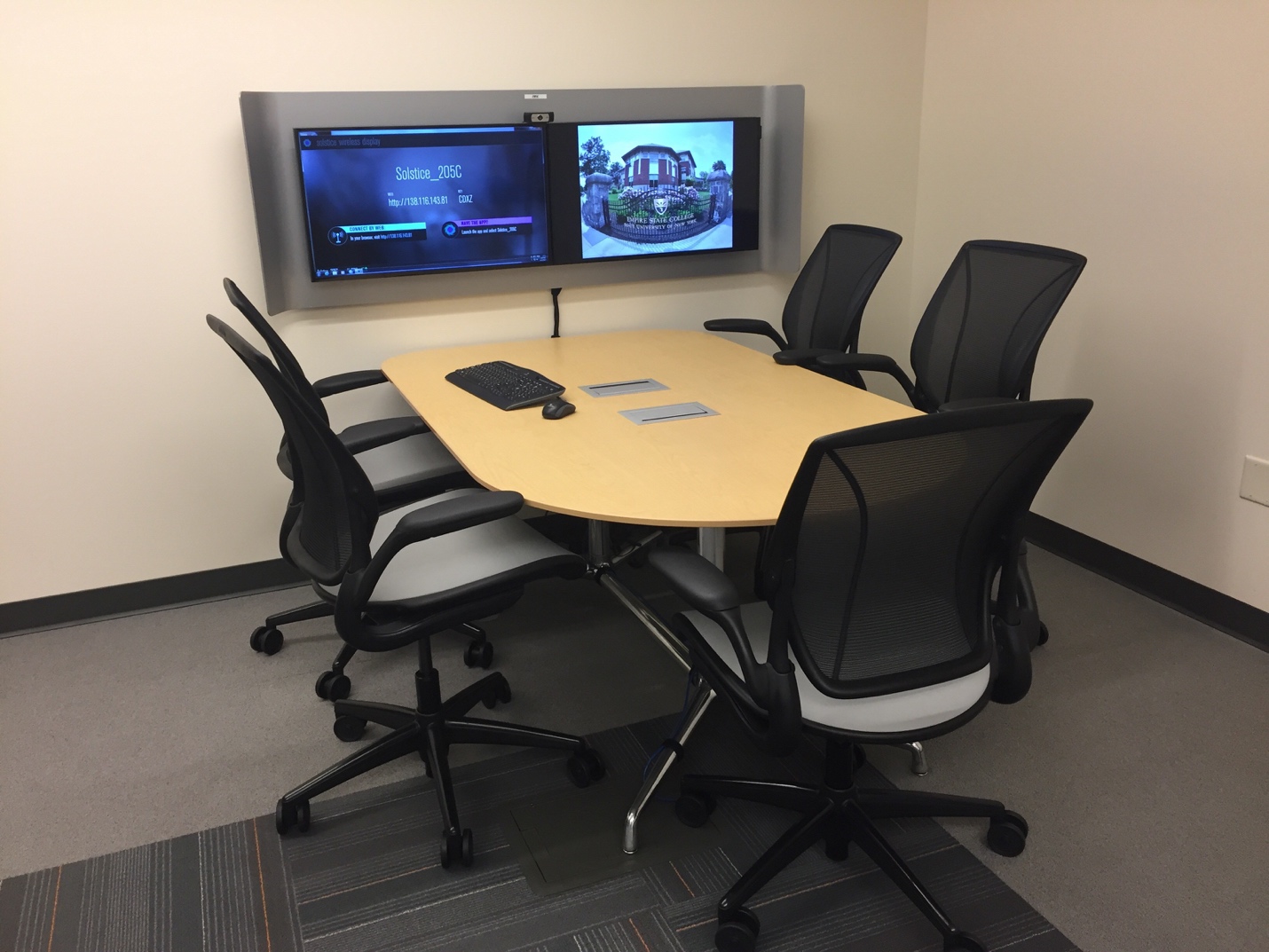 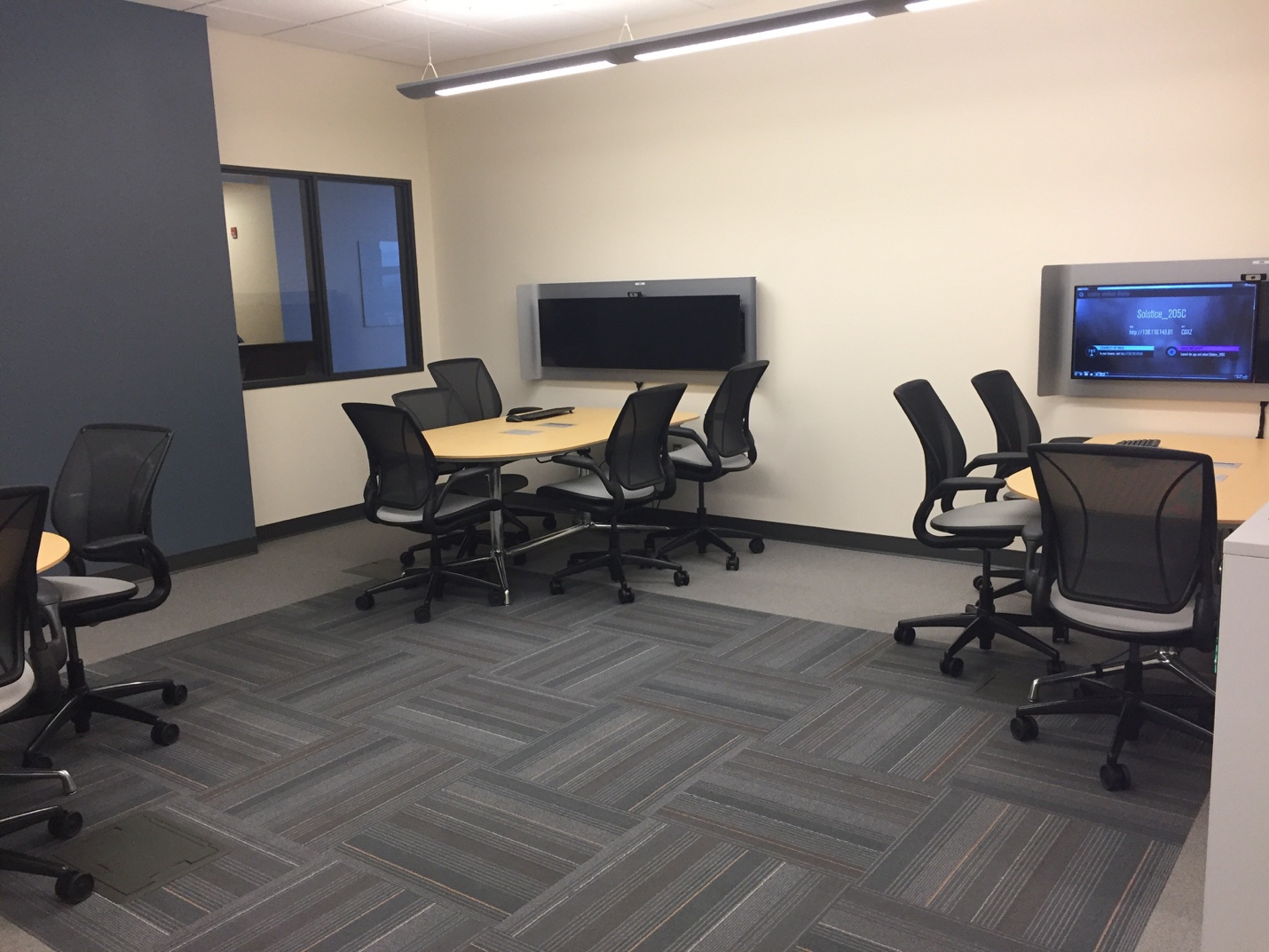 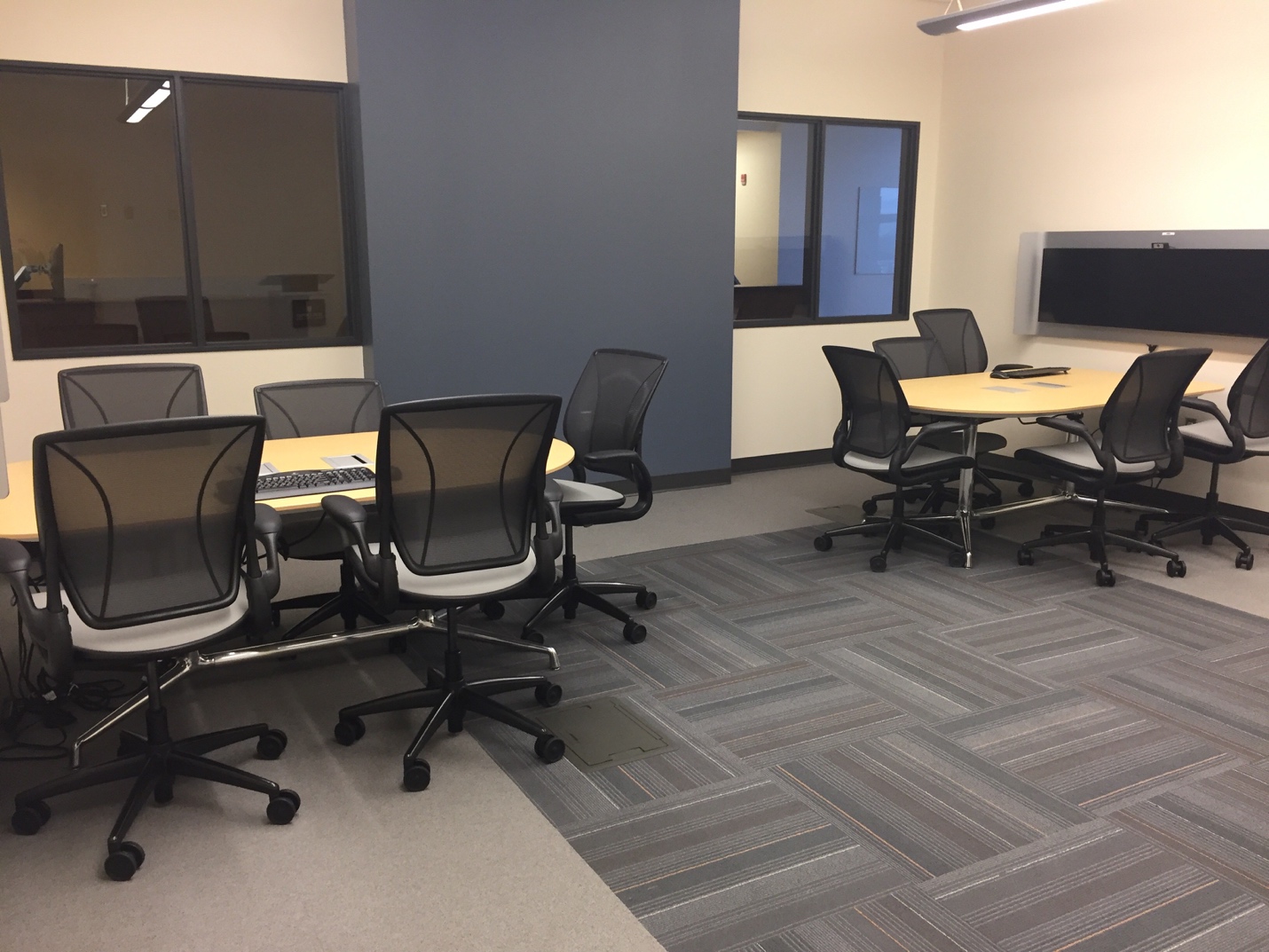 